Western Australia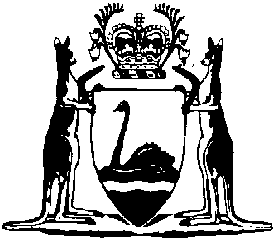 Corruption, Crime and Misconduct Amendment Act 2021Western AustraliaCorruption, Crime and Misconduct Amendment Act 2021Contents1.	Short title	22.	Commencement	23.	Act amended	24.	Section 9 amended	2Western AustraliaCorruption, Crime and Misconduct Amendment Act 2021No. 7 of 2021An Act to amend the Corruption, Crime and Misconduct Act 2003.[Assented to 25 June 2021]The Parliament of Western Australia enacts as follows:1.	Short title		This is the Corruption, Crime and Misconduct Amendment Act 2021.2.	Commencement		This Act comes into operation as follows —	(a)	sections 1 and 2 — on the day on which this Act receives the Royal Assent;	(b)	the rest of the Act — on the day after that day.3.	Act amended		This Act amends the Corruption, Crime and Misconduct Act 2003.4.	Section 9 amended		After section 9(4a) insert:	(4B)	Despite subsection (3), John Roderick McKechnie is reappointed as Commissioner for a period of 5 years commencing on the day on which the Corruption, Crime and Misconduct Amendment Act 2021 section 4 comes into operation.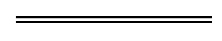 